PLAN D’ACCES A LA CONFERENCEHogeschool GentEn voiture : prenez la sortie « Expo » sur la E40 à Gand, poursuivez tout droit : vous passez au-dessus du domaine de l’exposition et du canal. Juste après le canal, au rond-point, prenez la sortie Schoonmeersen et vous arrivez ainsi sur le parking.En transports en commun ou à pied : prenez, à l’arrière de la gare de Saint-Pierre, la Voskenlaan. A hauteur du n° 270, prenez à droite : vous êtes alors sur le terrain de la Hogeschool Gent.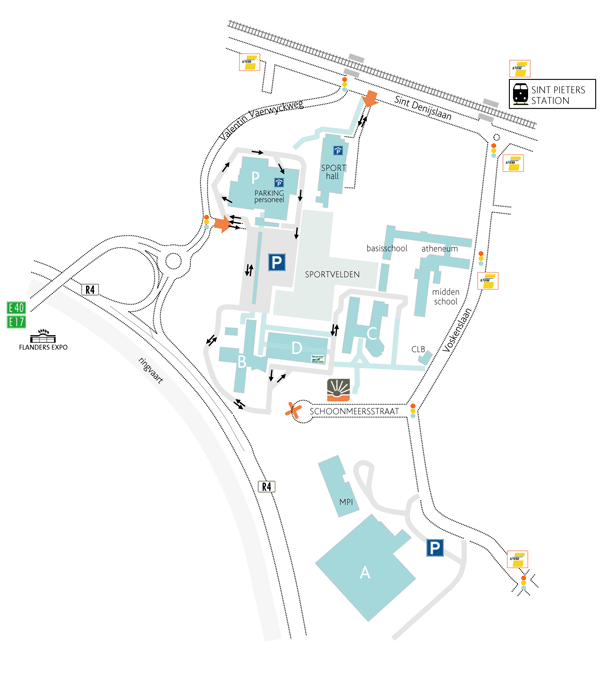 